แบบเสนอชื่อคณะกรรมการสอบวิทยานิพนธ์/ค้นคว้าอิสระ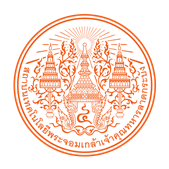  ประธานหลักสูตรเสนอชื่อคณะกรรมการสอบ ดังนี้ลงนาม......................................................     									        (.....................................................)                                                                                                               ประธานหลักสูตร                                                                                          วันที่..............เดือน....................... พ.ศ.................**หมายเหตุ** 1. กรรมการสอบระดับปริญญาโทไม่น้อยกว่า 3 คน, กรรมการสอบระดับปริญญาเอกไม่น้อยกว่า 5 คน                   2. สอบวิทยานิพนธ์/ค้นคว้าอิสระ ประธานกรรมการสอบต้องเป็นผู้ทรงคุณวุฒิภายนอกสถาบันฯ เท่านั้นชื่อ - สกุล       คุณวุฒิ(ปริญญา)ตำแหน่งทางวิชาการหมายเหตุ........................................................................................................................................ประธานกรรมการ.........................................................................................................................................กรรมการ.........................................................................................................................................กรรมการ.........................................................................................................................................กรรมการ.........................................................................................................................................กรรมการและเลขานุการ